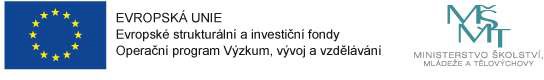 Statut Řídícího výboru MAP ChomutovskoAktualizace k 16.3.2022 - Řídící výbor (ŘV) Partnerství MAP je orgán jmenovaný ve shodě členů Partnerství MAP. Má povinné členy, kterými jsou:zástupce RT MAP, tedy MAS Sdružení Západní Krušnohořízástupci zřizovatelů škol (bez rozdílu zřizovatele, tj. včetně soukromých a církevních škol)vedení škol (ředitelé nebo vedoucí pedagogičtí pracovníci škol)učitelézástupci ze školních družin, školních klubůzástupci ze základních uměleckých školzástupci organizací neformálního vzdělávání a středisek volného času, které působí na území daného MAPzástupce KAPzástupce rodičů (doporučení např. školskými radami nebo NNO sdružujícími rodiče, případně aktivní rodiče)zástupce obcí, které nezřizují školu, ale děti a žáci z těchto obcí navštěvují školy v územílokální konzultant Agentury pro sociální začleňovánízástupce ITI Ústecko-chomutovské aglomerace)zástupce ORP ChomutovDále může mít další členy, kteří jsou nominováni tak, aby ŘV co nejreprezentativněji odrážel zastoupení členů v Partnerství.ŘV má manažera ŘV – člena Realizačního týmu projektu MAP Chomutovsko III a předsedu ŘV, který je volen členy ŘV.Řídící výbor je hlavní pracovní orgán, který řídí Partnerství MAP Chomutovsko a zároveň je platformou, na níž se odehrává spolupráce všech relevantních aktérů ve vzdělávání v daném území (na základě reprezentativního zastoupení), rozhoduje o tvorbě a náplni práce pracovních skupin Partnerství, zodpovídá za komunikaci Partnerství MAP směrem k obcím v území, k MŠMT, Kraji a dalším partnerům, jakož i k široké veřejnosti, schvaluje na           návrh realizačního týmu harmonogram aktivit projektu, včetně konkrétních aktivit spolupráce škol a dalších subjektů v území, kontroluje plnění cílů akčních plánů a Strategického rámce MAP, schvaluje aktualizace Strategického rámce MAP a nové Akční plány a je zodpovědný za jejich realizaci.Řídící výbor jedná v souladu s Jednacím řádem ŘV.Schválen: 16. března 2022MAS Sdružení Západní Krušnohoří, SNP 144, 431 44 DroužkoviceIČ 269 99 935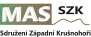 karel.straka@maskaszk.cz,  www.mapchomutovsko.cz